МИНИСТЕРСТВО НАУКИ И ВЫСШЕГО ОБРАЗОВАНИЯ РОССИЙСКОЙ ФЕДЕРАЦИИФедеральное государственное бюджетное образовательное учреждениевысшего образования «Забайкальский государственный университет»(ФГБОУ ВО «ЗабГУ»)Факультет «Энергетический»Кафедра «Математики и черчения»УЧЕБНЫЕ МАТЕРИАЛЫдля студентов заочной формы обучения(с полным сроком обучения)по дисциплине «Инженерная графика»для направления подготовки (специальности) 09.03.01 «Информатика и вычислительная техника» специальности ИВТ – «Программное обеспечение вычислительной техники и автоматизированные системы»код и наименование направления подготовки (специальности)Общая трудоемкость дисциплины (модуля) – 2 зачетные единицы.Форма текущего контроля в семестре – контрольная работа.Курсовая работа (курсовой проект) (КР, КП) – нет.Форма промежуточного контроля: В 4 семестре – зачёт.Краткое содержание курсаРаздел – «Инженерная графика», 4 семестр:Трёхмерное моделирование в графическом редакторе Компас.Резьба. Классификация. Параметры резьбы. Изображение резьбы на стержне и в отверстии. Резьба метрическая. Обозначение резьбы на чертежах. Крепежные изделия. Резьбовые соединения. Рабочая документация. Эскизирование. 3D сборка  в графическом редакторе Компас. Рабочие чертежи. Требования, предъявляемые к рабочим чертежам.Семестр 4Форма текущего контроля Контрольная работа № 2 Во втором семестре студенты работают над контрольной работой №2 (инженерная графика).    Сдают письменный зачёт, допуск получают, если зачтена контрольная работа.Тестирование в письменной форме по теме «Изделия и соединения» состоит из 5 вопросов по 1 баллу.Содержание контрольной работы в 4 семестре:Лист № 1: Изделия и соединения, ф.А3.Лист №2: Рабочий чертёж детали, ф.А3.Методические рекомендации по выполнению заданий:При выполнении заданий необходимо изучить ГОСТы: 2.311-68 – «Изображение резьбы», 9150-81 – резьба метрическая, 2.109-73 – «Основные требования к чертежам», 2.307- 2011 – «Нанесение размеров на чертежах».Для выполнения контрольной работы рекомендуется использовать учебные пособия для студентов-заочников: Матвеева Н.Н. Графические дисциплины для студентов заочников: учебное пособие / Матвеева Наталья Николаевна. – Чита: ЗабГУ, 2016. – 253 с.Альстер Т.М. Изделия и соединения: учебное пособие / Альстер Татьяна Михайловна.  – Чита: ЧитГУ, 2010. – 177 с.Задания для выполнения контрольной работы №2 в 4 семестре для листа 1:Задание. Вычертить:1) болт, гайку, шайбу (и шплинт, если болт имеет отверстие под шплинт) по их действительным размерам, которые следует взять из соответствующих стандартов; 2) упрощенное изображение этих же деталей в сборе; 3) гнездо под резьбу, гнездо с резьбой, шпильку отдельно и шпильку в сборе с гайкой и шайбой (и шплинт, если дана корончатая или прорезная гайка) по их действительным размерам, которые следует взять из соответствующих стандартов.Пример выполнения работы дан на рисунке. Варианты заданий даны в таблицах 1,2.Указания по выполнению работы:При наличии у болта отверстия под шплинт размеры шплинта подбирают по ГОСТ 397-79.Если в графе «Исполнение» следует прочерк, это означает, что изделие изготавливается в единственном исполнении.Длина посадочного конца шпильки определяется по формуле:ℓ1 = d    ГОСТ 22032-76,ℓ1 = 1,25d  ГОСТ 22034-76,ℓ1 = 1,6d  ГОСТ 22036-76,ℓ1 = 2d  ГОСТ 22038-76,ℓ1 = 2,5d  ГОСТ 22040-76.Размеры гнезда под шпильку следует определить:ℓ2 = ℓ1 + 0,5d                   ℓ3 = ℓ1 + 0,25dd2 = 0,85d                         d3 = dНа чертеже должны быть полностью указаны размеры изображаемых деталей, а на изображениях болтового и шпилечного соединения – только те, которые указаны на рисунке. Над изображениями надписать соответствующие условные обозначения и другие пояснительные надписи (как на рисунке).Таблица 1Размеры для болтового соединенияТаблица 2Размеры для соединения шпилькойПример выполнения листа 1Задания для выполнения контрольной работы №2 в 4 семестре для листа 2:Индивидуальное задание «Деталировка 1 сложности» для выполнения рабочего чертежа детали берётся у методиста кафедры МиЧ в аудитории 03-304 «Энергетического» корпуса ЗабГУ.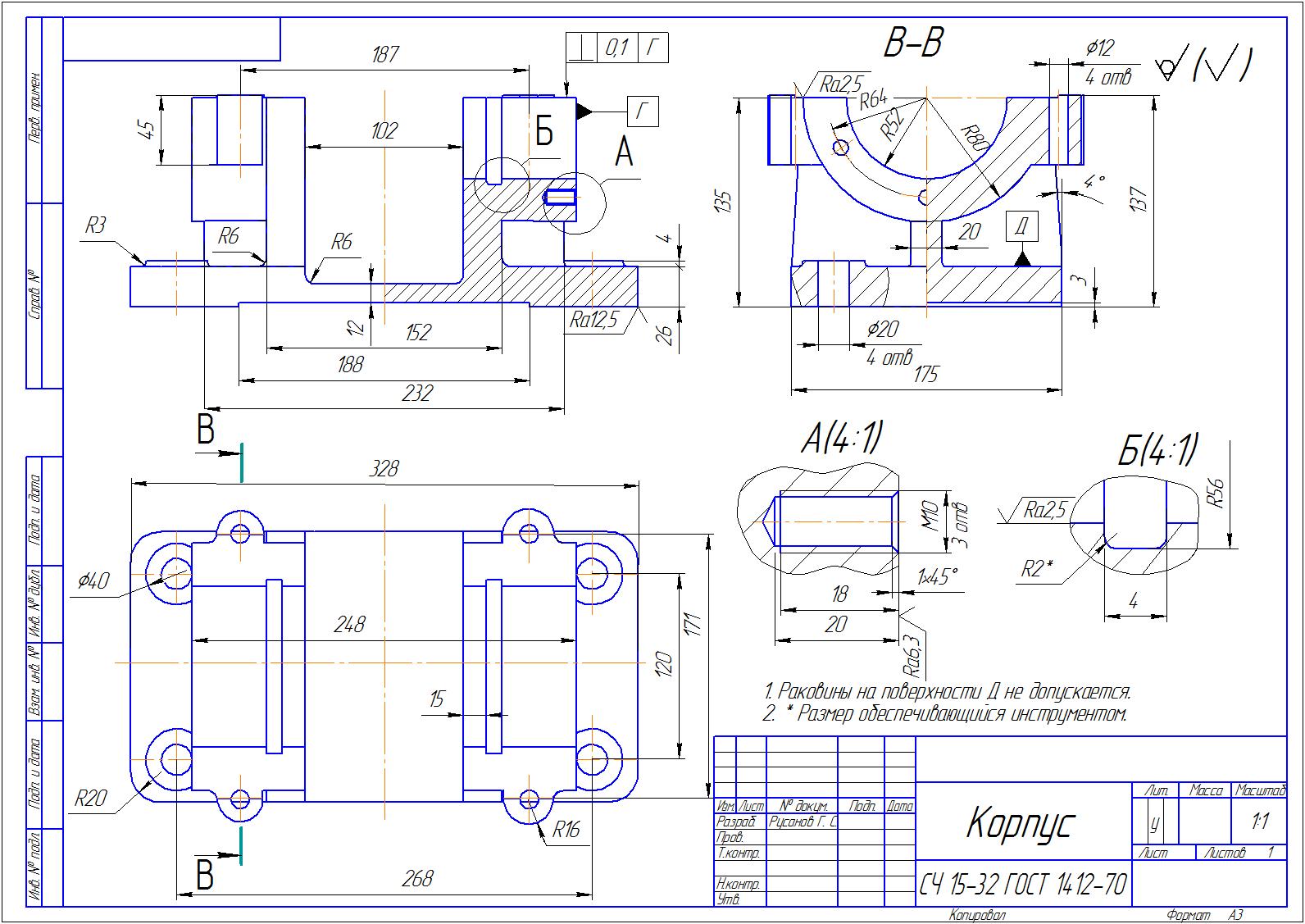  Образец рабочего чертежа детали на формате А3, лист 4Форма промежуточного контроля  Зачёт в 4 семестре1. Соединения.1.1. Классификация соединений.2. Резьба.2.1. Классификация резьб.2.2. Основные параметры резьбы.2.3. Изображение резьбы на стержне, в отверстии.2.4. Обозначение резьбы (метрической, трубной, конической).3. Что называется эскизом? 4. Сборочный чертёж. Спецификация. 5. Какие чертежи называются рабочими?6. Какие требования предъявляются к рабочим чертежам?7. Порядок чтения сборочного чертежа общего вида.Учебно-методическое и информационное обеспечение дисциплиныОсновная литература:Печатные изданияДегтярев В.М. Инженерная и компьютерная графика: учебник / В.М. Дегтярев, В.П. Затыльникова. – 3-е изд., стер. – Москва: Академия, 2012. – 240 с. – (Высшее профессиональное образование: Бакалавриат). Лагерь А.И. Инженерная графика: учебник / А.И. Лагерь. – 5-е изд., стер. – Москва: Высш. шк., 2008. – 335с.: ил.Издания из ЭБС1.Чекмарев А.А. Инженерная графика [Электронный ресурс]: учебник для прикладного бакалавриата / А.А. Чекмарев. – 12-е изд., испр. и доп. – Москва: Издательство Юрайт, 2017. – 381 с. – (Серия: Бакалавр. Прикладной курс). – ISBN 978-5-534-02521-7. – Режим доступа: www.biblio-online.ru/book/10544367-3D61-49CA9007-67CC16223510. 2.Большаков В.П. Инженерная и компьютерная графика. Изделия с резьбовыми соединениями [Электронный ресурс]: учеб. пособие для академического бакалавриата / В.П. Большаков, А.В. Чагина. – 2-е изд., испр. и доп. – Москва: Издательство Юрайт, 2017. – 167 с. – (Серия: Университеты России). – Режим доступа: www.biblio-online.ru/book/971C5997-7BD5-4EA7-9F95- F941D0205627.3. Инженерная и компьютерная графика [Электронный ресурс]: учебник и практикум для прикладного бакалавриата / Р.Р. Анамова [и др.]; под общ. ред. Р.Р. Анамовой, С.А. Леонову, Н.В. Пшеничнову. – Москва: Издательство Юрайт, 2017. – 246 с. – (Серия: Бакалавр. 	Прикладной 	курс). 	– 	Режим 	доступа: www.biblioonline.ru/book/107A0741-9AF2-44D6-B133-DE3F99AA33CA. Дополнительная литература:Печатные изданияЛомоносов Г.Г. Инженерная графика: учебник для вузов / Г.Г. Ломоносов. – Москва: Недра, 1984. – 287 с.: ил. Матвеева Н.Н. Графические дисциплины: учеб. пособие / Н.Н. Матвеева. – Чита: ЗабГУ, 2016. – 189 с.: ил. Матвеева Н.Н. Инженерная и компьютерная графика: учеб. пособие / Н.Н. Матвеева, С.В. Ермакова, О.А. Исаченко. – Чита: ЧитГУ, 2007. – 251 с.Издания из ЭБСБоресков А.В. Компьютерная графика [Электронный ресурс]: учебник и практикум / А.В. Боресков, Е.В. Шикин. – Москва: Издательство Юрайт, 2017. – 219. – (Бакалавр. Прикладной курс). – Режим доступа: http://www.biblio-online.ru/book/D39797BE-488C4EC5-AFE8-F60AE1B9C750. Селезнев В.А. Компьютерная графика [Электронный ресурс]: учебник и практикум для академического бакалавриата / В.А. Селезнев, С.А. Дмитроченко. – 2-е изд., испр. и доп. – Москва: Издательство Юрайт, 2017. – 228 с. – (Серия: Бакалавр. Академический курс). – Режим доступа: www.biblio-online.ru/book/9D7BE163-F8624B3C-9E3A-B5A54292B74D. Базы данных, информационно-справочные и поисковые системыСтуденты имеют индивидуальный неограниченный доступ из любой точки, в которой имеется доступ к сети Интернет. Электронная библиотека «ЮРАЙТ». Потребности обучающихся энергетического факультета в обеспечении литературой естественно-научного и гуманитарного направления покрывают разделы «Бизнес. Экономика» - 1084 учебных пособий, «Гуманитарные и общественные науки» - 843 учебных пособия, «Естественные науки» - 456 учебных пособий, «Компьютеры. Интернет. Информатика» - 179 учебных пособий, «Математика и статистика» - 319 учебных пособий, «Прикладные науки.Техника» - 486 учебных пособий. Научная электронная библиотека Elibrary. Подписка ЗабГУ включает в себя 199 журналов платного доступа по различным отраслям знаний. Все входят в перечень ВАК. Кроме того, имеется доступ к более чем 4600 журналам открытого доступа.Перечень программного обеспеченияПрограммное обеспечение общего назначения: ОС Microsoft Windows, Microsoft Office, ABBYY FineReader, ESET NOD32 Smart Security Business Edition, Foxit Reader, АИБС "МегаПро".Программное обеспечение специального назначения: Аскон Компас-3D LT.Преподаватель ___________         Буслаева Светлана ВикторовнаподписьЗаведующий кафедрой ___________   Швецова Ирина Ивановнаподпись№ вар.Резьба Длина болта, ммИсполнение Исполнение Исполнение ГОСТГОСТГОСТ№ вар.Резьба Длина болта, ммболтагайкишайбыболтагайкишайбы1, 19, 27М16701117798-705915-7011371-782, 10, 18М188022-7796-7015521-706402-703, 17, 25М20901127805-705927-7011371-784, 16, 24М247022-7798-705915-706402-705, 15, 23М16×1,5801117796-7015521-7011371-786, 14, 22М16×1,59022-7805-705927-706402-707, 13, 21М20×1,57011-7805-705927-706402-708, 12, 20М24×1,5802227798-705915-70113-789, 11, 26М209011-7796-7015521-7011371-78№ вар.Резьба Длина шпильки, ммИсполнение Исполнение Исполнение ГОСТГОСТГОСТ№ вар.Резьба Длина шпильки, ммшпилькигайкишайбышпилькигайкишайбы1, 11, 26М16×1,550-1-22036-765918-736402-702, 12, 20М1855-1122034-765915-7011371-783, 13, 21М20×1,560-2-22032-765918-736402-704, 14, 22М1650-1122038-765916-7011371-785, 15, 23М18×1,555-2-22036-765918-736402-706, 16, 24М2060-1122034-765915-7011371-787, 17, 25М16×1,550-1222040-765918-7311371-788, 10, 18М1855-1-22036-765916-706402-709, 19, 25М20×1,560-2222032-765918-7311371-78